ЗАЯВКАна заключение договора о целевом обучении по образовательной программе(среднего профессионального образования, высшего образования) (выбрать нужное)Полное	наименование	заказчика	целевого	обучения по образовательной программе   				(среднего профессионального образования,высшего образования) (выбрать нужное)(далее - заказчик):___________________________________________________________Идентификационный номер предложения заказчика о заключении договора или договоров о целевом обучении по образовательной программе(среднего профессионального образования, высшего образования) (выбрать нужное)(далее - предложение) на Единой цифровой платформе в сфере занятости и трудовых отношений "Работа в России":   	Дата размещения предложения на Единой цифровой платформе в сфере занятости и трудовых отношений "Работа в России":   	Я,____________________________________________________________________________________________________________________(фамилия, имя, отчество (при наличии), дата рождения, паспортные данные: серия, номер, когда и кем выдан, место регистрации)заявляю	о	намерении	заключить	договор	о	целевом	обучении по образовательной программе   					(среднего профессионального образования,высшего образования) (выбрать нужное)с заказчиком на условиях, указанных в предложении.Обязуюсь	в	случае	поступления	на	целевое	обучение по образовательным программам высшего образования за счет бюджетных ассигнований федерального бюджета, бюджетов субъектов Российской Федерации   и   местных   бюджетов   в   пределах   установленной    квоты в соответствии с характеристиками освоения образовательной программы, указанными в предложении,   заключить договор о целевом обучении по образовательной программе   высшего   образования   в   соответствии с предложением (указывается в случае, если заявка подается гражданином, поступающим на целевое обучение по образовательным программам высшего образования за счет бюджетных ассигнований федерального бюджета, бюджетов субъектов Российской Федерации и местных бюджетов в пределах установленной квоты).Подтверждаю, что я соответствую требованиям, предъявляемым заказчиком к гражданам, с которыми заключается договор о целевом обучении*.Приложение: 1. Согласие	законного	представителя несовершеннолетнего гражданина - родителя, усыновителя или попечителя (далее - законный представитель) на заключение договора о целевом обучении (в случае если гражданин не приобрел дееспособность в полном объеме в соответствии с законодательством Российской Федерации) на    л.Заявление о согласии на обработку персональных данных на    л.Документы, подтверждающие соответствие гражданина	требованиям,	предъявляемым к   гражданам,   с   которыми   заключается   договор о целевом обучении:		на    л. 	на    л.Иные документы: 	на    л. 	на    л.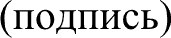 "	"	20	г.(фамилия, имя, отчество (при наличии)